ПОСТАНОВЛЕНИЕ«___» ___________ 2023 г.                              № ___                                                с. Эсто-АлтайО выявлении правообладателяраннее учтенного объектанедвижимостиВ соответствии со статьей 69.1 Федерального закона от 13 июля 2015 года № 218-ФЗ «О государственной регистрации недвижимости» выявлено:В отношении земельного участка с кадастровым номером 08:12:140101:221, площадью 1900 кв.м., расположенного по адресу: Республика Калмыкия, Яшалтинский район, с. Эсто-Алтай ул. Садовая  д. 1 кв. 1 в качестве его правообладателя, владеющего данным земельным участком на праве собственности, выявлен  Закиев Назир Уружевич _________года рождения, место рождения: ____________________________________, паспорт гражданина Российской Федерации серия _______ № ________, выдан ______________________________________, дата выдачи _____________, код подразделения ___________, СНИЛС 000-000-00-00, адрес регистрации: Республика Калмыкия, Яшалтинский район, с. Эсто-Алтай, ул. Садовая д.1 кв. 1.Право собственности Закиева Назира Уружевича на указанный в пункте 1 настоящего постановления земельный участок подтверждается Договором купли-продажи (купчая) земельного участка с квартирой от 05.01.1998 г. (копия прилагается), а также свидетельством на право собственности на землю серии __________№ _______, выданного Комитетом по земельным ресурсам и землеустройству с. Яшалта Республики Калмыкия, регистрационная запись____________________.Глава Эсто-Алтайского сельского муниципального образования Республики Калмыкия                                                                              А.К. МанджиковАдминистрация Эсто-Алтайского сельского муниципального образованияРеспублики КалмыкияАдминистрация Эсто-Алтайского сельского муниципального образованияРеспублики КалмыкияАдминистрация Эсто-Алтайского сельского муниципального образованияРеспублики Калмыкия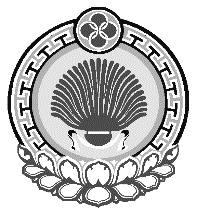 359026, Республика Калмыкия, с. Эсто-Алтай, ул. Карла МарксаИНН 0812900527, т. (84745) 98-2-41, е-mail: esto-altay@yandex.ru 359026, Республика Калмыкия, с. Эсто-Алтай, ул. Карла МарксаИНН 0812900527, т. (84745) 98-2-41, е-mail: esto-altay@yandex.ru 359026, Республика Калмыкия, с. Эсто-Алтай, ул. Карла МарксаИНН 0812900527, т. (84745) 98-2-41, е-mail: esto-altay@yandex.ru 